AMAÇLARIMA DEĞER Çalışma Yaprağı-1Çalışma Yaprağı-2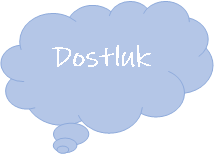 Çalışma Yaprağı-3          Değerlerim                     Yaşam AmaçlarımGelişim Alanı:Sosyal DuygusalYeterlik Alanı:Benlik FarkındalığıKazanım/Hafta:Kişisel değerleri ile yaşam amaçları arasında bağ kurar. / 35. HaftaSınıf Düzeyi:11. SınıfSüre:40 dk (Bir ders saati)Araç-Gereçler:Çalışma Yaprağı-1Çalışma Yaprağı-2Çalışma Yaprağı-3Uygulayıcı İçin Ön Hazırlık:Çalışma Yaprağı-1 bir adet çoğaltılır. Çalışma Yaprağı-2 bir adet çoğaltılır. Çalışma Yaprağı-3 öğrenci sayısı kadar çoğaltılır. Süreç (Uygulama Basamakları):Etkinliğin amacının kişisel değerleri ile yaşam amaçları arasında bağ kurmak olduğu öğrencilere açıklanır. Öğrencilere aşağıdaki yönerge verilir ve daha önceki haftalarda oluşturdukları yaşam amaçlarını hatırlamaları için yönergenin devamında yer alan sorular sorulur. “Daha önceki haftalarda yaşam amaçlarınızı belirlemiştiniz. Belirlediğiniz amaçlarınıza ilişkin eylem planlarınızı hazırlamıştınız. Bu hafta ise kişisel değerleriniz ile yaşam amaçlarınızın arasında bağ kuracaksınız. Bu nedenle öncelikle daha önce belirlediğiniz yaşam amaçlarınızı (Kişisel mücadele, başarı, yakınlık, maneviyat ve başkalarına yardım konularının her biri için amaçların belirtilmesi için öğrenciler cesaretlendirilir.) hatırlamanızı istiyorum.” Yaşam amaçlarınız nelerdir? Kişisel değerleriniz nelerdir?Çalışma Yaprağı-1 tüm öğrencilerin görebileceği şekilde tahtaya asılır ve öğrencilere “Bu şekillerden hangisi yaşam amaçlarınız ile değerleriniz arasındaki ilişkiyi en iyi tanımlıyor?” ve “Yaşam amaçlarınızla değerleriniz arasında nasıl bir ilişki vardır?” soruları sorulur. Öğrencilerin sorulara ilişkin yanıtları değerlendirildikten sonra Çalışma Yaprağı-2 öğrencilere gösterilir ve aşağıdaki yönerge verilir. “Şu an gördüğünüz değerlere bakınız. Bu değerler dışında farklı değerler de yaşantınızda önemli olabilir. Sizin için hangi değerlerin önemli olduğunu düşünerek yaşam amaçlarınızı değerlerinizle ilişkilendirmenizi istiyorum.”Çalışma Yaprağı-3 öğrencilere dağıtılır. Belirttikleri değerlerine ilişkin yaşam amaçlarını gözden geçirmeleri istenir. Öğrencilerden değerleri ile yaşam amaçlarına ilişkin görüşlerini Çalışma Yaprağı-3 üzerine not almaları ve iki sütun arasında Çalışma Yaprağı-1’de gösterilen ilişki bağlantılarına benzer bağlantılar kurmaları istenir.Tartışma soruları ile süreç yönlendirilir:Daha önce belirlemiş olduğunuz yaşam amaçlarınız ile değerleriniz arasında nasıl bir ilişki var?Hangi boyutun diğerine yön verdiğini düşünüyorsunuz?Öğrencilerin tartışma sorularına ilişkin paylaşımları alındıktan sonra aşağıdaki ifadeye benzer bir yönerge ile süreç sonlandırılır. “Yaşam amaçları ile kişisel değerler arasındaki bağ oldukça güçlüdür. Amaçlarımızı belirlerken değerlerimiz ışık tutar ve bu amaçlara ulaşmaya çalışırız. İnsanların kişisel değerleri farklılaştıkça yaşam amaçları ve hayata bakışı da farklılaşmaktadır.”Kazanımın Değerlendirilmesi:Öğrencilerden değerlerini göz önüne alarak yaşam amaçlarını kısa vadede ve uzun vadede gözden geçirmeleri istenebilir. Öğrencilerden yaşam amaçlarını ve değerlerini konu alan kısa film çekmeleri veya senaryo yazmaları istenebilir. Uygulayıcıya Not:Çalışma Yaprağı-1 ve Çalışma Yaprağı-2’in çoğaltılamadığı durumlarda etkileşimli tahta ile yansıtılması sağlanabilir.Özel gereksinimli öğrenciler için;Çalışma yaprağı-1 ve 2 daha büyük boyutlarda basılarak, daha koyu renkli ve büyük puntolar kullanılarak materyallerde uyarlama yapılabilir.Çalışma yaprağı-3 braille yazı ile hazırlanarak materyalde uyarlama yapılabilir.Tüm etkinlik boyunca öğretmen öğrencilerden beklenen davranışları ve materyallerin nasıl kullanılacağını daha açık ve net ifade ederek sosyal çevre düzenlenebilir. Çalışma yaprağı-3’ün tamamlanması için ek süre verilerek öğrenme süreci farklılaştırılabilir. Etkinliği Geliştiren: Seda Sevgili Koçak 